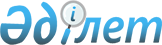 О внесении изменений в приказ Министра сельского хозяйства Республики Казахстан от 29 сентября 2020 года № 299 "Об утверждении Правил оказания государственной услуги "Выдача лицензии на импорт средств защиты растений (пестицидов)"Приказ Министра сельского хозяйства Республики Казахстан от 8 декабря 2023 года № 422. Зарегистрирован в Министерстве юстиции Республики Казахстан 12 декабря 2023 года № 33768
      Примечание ИЗПИ!Порядок введения в действие см. п.4.
      ПРИКАЗЫВАЮ:
      1. Внести в приказ Министра сельского хозяйства Республики Казахстан от 29 сентября 2020 года № 299 "Об утверждении Правил оказания государственной услуги "Выдача лицензии на импорт средств защиты растений (пестицидов)" (зарегистрирован в Реестре государственной регистрации нормативных правовых актов № 21494) следующие изменения:
      в Правилах оказания государственной услуги "Выдача лицензии на импорт средств защиты растений (пестицидов)", утвержденных указанным приказом:
      пункты 5 и 6 изложить в следующей редакции:
      "5. Перечень основных требований к оказанию государственной услуги "Выдача лицензии на импорт средств защиты растений (пестицидов)" указан в приложении 1 к настоящим Правилам (далее – Перечень).
      6. Для получения лицензии физическое или юридическое лицо (далее – услугополучатель) направляет услугодателю посредством портала документы, указанные в пункте 8 Перечня.
      Сведения о документе, удостоверяющем личность физического лица, о государственной регистрации (перерегистрации) юридического лица, о регистрации индивидуального предпринимателя, либо о начале деятельности в качестве индивидуального предпринимателя, о наличии лицензии на производство (формуляцию) пестицидов, реализацию пестицидов, применение пестицидов аэрозольным или фумигационным способами, о постановке на учет в налоговом органе, об оплате в бюджет лицензионного сбора за право занятия отдельными видами деятельности (в случае оплаты через ПШЭП), услугодатель получает из государственных информационных систем через шлюз "электронного правительства".
      Истребование от услугополучателей документов, которые могут быть получены из информационных систем, не допускается.
      Информационное взаимодействие портала и информационных систем осуществляется согласно статье 43 Закона Республики Казахстан "Об информатизации".";
      пункты 8 и 9 изложить в следующей редакции:
      "8. При подаче услугополучателем всех необходимых документов через портал в "личном кабинете" услугополучателя отображается статус о принятии запроса для оказания государственной услуги, а также уведомление с указанием даты и времени получения результата государственной услуги.
      Работник канцелярии услугодателя в день поступления осуществляет регистрацию документов, указанных в пункте 8 Перечня, и направляет их руководителю услугодателя, которым назначается ответственный работник.
      При обращении услугополучателя после окончания рабочего времени, в выходные и праздничные дни согласно трудовому законодательству Республики Казахстан, прием документов и выдача результата оказания государственной услуги осуществляются в ближайший следующий за ним рабочий день.
      9. Ответственный работник услугодателя в течение 8 (восьми) рабочих часов с момента регистрации документов проверяет полноту представленных документов.
      В случаях представления услугополучателем неполного пакета документов согласно перечню, предусмотренному пунктом 8 Перечня, и (или) документов с истекшим сроком действия, услугодатель отказывает в приеме заявления.
      В случае предоставления услугополучателем полного пакета документов, ответственный работник услугодателя осуществляет проверку представленных документов и (или) сведений в соответствии с Инструкцией и приложением № 7 к Договору о Евразийском экономическом союзе, ратифицированному Законом Республики Казахстан "О ратификации Договора о Евразийском экономическом союзе". По итогам проверки оформляет результат оказания государственной услуги – лицензия на импорт средств защиты растений (пестицидов) по форме согласно приложению 2 к настоящим Правилам, либо мотивированный отказ по форме согласно приложению 3 к настоящим Правилам.
      При вынесении решения об отказе в выдаче лицензии на импорт средств защиты растений (пестицидов), ответственный работник услугодателя уведомляет услугополучателя о предварительном решении об отказе в выдаче лицензии на импорт средств защиты растений (пестицидов), а также времени и месте (способе) проведения заслушивания для возможности выразить услугополучателю позицию по предварительному решению.
      Процедура заслушивания проводится в соответствии со статьей 73 Административного процедурно-процессуального кодекса Республики Казахстан (далее – АППК РК).
      Уведомление о заслушивании направляется не позднее чем за 3 (три) рабочих дня до завершения срока оказания государственной услуги. Заслушивание проводится не позднее 2 (двух) рабочих дней со дня уведомления.
      По результатам заслушивания услугодатель принимает решение о выдаче лицензии на импорт средств защиты растений (пестицидов) либо о мотивированном отказе в выдаче лицензии на импорт средств защиты растений (пестицидов).
      Результат государственной услуги направляется через портал в "личный кабинет" услугополучателя в форме электронного документа, удостоверенного ЭЦП руководителя услугодателя либо лица, исполняющего его обязанности.";
      пункты 15, 16 и 17 изложить в следующей редакции:
      "15. Отказ в выдаче лицензии услугополучателю осуществляется по основаниям, изложенным в пункте 9 Перечня.
      16. Услугодатель обеспечивает внесение данных о стадии оказания государственной услуги в информационную систему мониторинга оказания государственных услуг согласно подпункту 11) пункта 2 статьи 5 Закона о государственных услугах.
      При оказании государственной услуги посредством государственной информационной системы разрешений и уведомлений данные о стадии оказания государственной услуги поступают в автоматическом режиме в информационную систему мониторинга оказания государственных услуг.
      Уполномоченный орган в области защиты растений (далее – уполномоченный орган) направляет информацию о внесенных изменениях и (или) дополнениях в настоящие Правила оператору информационно-коммуникационной инфраструктуры "электронного правительства".
      Уполномоченный орган в течение 3 (трех) рабочих дней с даты изменения Правил актуализирует информацию о порядке оказания государственной услуги и направляет в Единый контакт-центр.
      17. Жалоба на решение, действие (бездействие) услугодателя по вопросам оказания государственных услуг подается на имя руководителя услугодателя, уполномоченного органа, в уполномоченный орган по оценке и контролю за качеством оказания государственных услуг и подлежит рассмотрению в сроки, предусмотренные пунктом 18 настоящих Правил.
      В случае поступления жалобы в соответствии с пунктом 4 статьи 91 АППК РК, услугодатель, должностное лицо, чье решение, действие (бездействие) обжалуются, не позднее трех рабочих дней со дня поступления жалобы направляют ее и административное дело в орган, рассматривающий жалобу. Услугодатель, должностное лицо, чьи административный акт, административное действие (бездействие) обжалуются, вправе не направлять жалобу в орган, рассматривающий жалобу, если он в течение 3 (трех) рабочих дней примет благоприятный административный акт, совершит административное действие, полностью удовлетворяющие требования, указанные в жалобе.";
      приложение 1 к указанным Правилам изложить в новой редакции согласно приложению к настоящему приказу.
      2. Комитету государственной инспекции в агропромышленном комплексе Министерства сельского хозяйства Республики Казахстан в установленном законодательством порядке обеспечить:
      1) государственную регистрацию настоящего приказа в Министерстве юстиции Республики Казахстан;
      2) размещение настоящего приказа на интернет-ресурсе Министерства сельского хозяйства Республики Казахстан после его официального опубликования.
      3. Контроль за исполнением настоящего приказа возложить на курирующего вице-министра сельского хозяйства Республики Казахстан.
      4. Настоящий приказ вводится в действие по истечении шестидесяти календарных дней после дня его первого официального опубликования.
      "СОГЛАСОВАН"Министерство национальной экономикиРеспублики Казахстан
      "СОГЛАСОВАН"Министерство торговли и интеграцииРеспублики Казахстан
      "СОГЛАСОВАН"Министерство цифрового развития,инноваций и аэрокосмическойпромышленности Республики Казахстан Перечень основных требований к оказанию государственной услуги "Выдача лицензии на импорт средств защиты растений (пестицидов)" Заявление на выдачу лицензии на импорт средств защиты растений (пестицидов)
					© 2012. РГП на ПХВ «Институт законодательства и правовой информации Республики Казахстан» Министерства юстиции Республики Казахстан
				
      Министр сельского хозяйства Республики Казахстан 

А. Сапаров
Приложение к приказу
Министр сельского хозяйства
Республики Казахстан
от 8 декабря 2023 года № 422Приложение 1
к Правилам оказания 
государственной услуги
"Выдача лицензии на импорт
средств защиты растений (пестицидов)"
1.
Наименование услугодателя
Государственная услуга оказывается Комитетом государственной инспекции в агропромышленном комплексе Министерства сельского хозяйства Республики Казахстан (далее – услугодатель).
2.
Способы предоставления государственной услуги 
Через веб-портал "электронного правительства" www.egov.kz (далее – портал).
3.
Срок оказания государственной услуги
5 (пять) рабочих дней.
4.
Форма оказания государственной услуги
Электронная (частично автоматизированная).
5.
Результат оказания государственной услуги
Лицензия на импорт средств защиты растений (пестицидов), либо мотивированный отказ в оказании государственной услуги. 
6.
Размер оплаты, взимаемой с услугополучателя при оказании государственной услуги, и способы ее взимания в случаях, предусмотренных законодательством Республики Казахстан
Государственная услуга оказывается услугополучателям на платной основе.
При оказании государственной услуги в бюджет по месту нахождения услугополучателя уплачивается лицензионный сбор за выдачу лицензии на занятие отдельными видами деятельности в соответствии со статьей 554 Кодекса Республики Казахстан "О налогах и других обязательных платежах в бюджет" (Налоговый кодекс), который составляет 10 (десять) месячных расчетных показателей.
Оплата лицензионного сбора осуществляется в наличной и безналичной форме через банки второго уровня и организации, осуществляющие отдельные виды банковских операций, а также в безналичной форме через платежный шлюз "электронного правительства" (далее – ПШЭП).
7.
График работы услугодателя и объектов информации
1) услугодателя – с понедельника по пятницу включительно, с 9.00 до 18.30 часов, с перерывом на обед с 13.00 до 14.30 часов, за исключением выходных и праздничных дней согласно трудовому законодательству Республики Казахстан;
2) портала – круглосуточно, за исключением технических перерывов в связи с проведением ремонтных работ (при обращении услугополучателя после окончания рабочего времени, в выходные и праздничные дни согласно трудовому законодательству Республики Казахстан, прием заявлений и выдача результатов оказания государственной услуги осуществляются следующим рабочим днем).
Адреса мест оказания государственной услуги размещены на официальном интернет-ресурсе услугодателя – www.gov.kz.
8.
Перечень документов и сведений, истребуемых у услугополучателя для оказания государственной услуги
1) заявление на выдачу лицензии на импорт средств защиты растений (пестицидов) по форме согласно приложению к настоящему Перечню в форме электронного документа, удостоверенного электронной цифровой подписью услугополучателя;
2) электронная копия документа, подтверждающего оплату в бюджет лицензионного сбора за право занятия отдельными видами деятельности, за исключением случаев оплаты через ПШЭП;
3) электронная копия внешнеторгового договора (контракта), приложения и (или) дополнения к нему (для разовой лицензии), а в случае отсутствия внешнеторгового договора (контракта) – копия иного документа, подтверждающего намерения сторон;
4) электронная копия документов, подтверждающих соответствие услугополучателя квалификационным требованиям, установленным приказом Министра национальной экономики Республики Казахстан от 30 января 2015 года № 67 "Об утверждении квалификационных требований, предъявляемых к деятельности по лицензированию экспорта и импорта товаров, перечня документов, подтверждающих соответствие им, форм заявлений для получения лицензии и (или) приложения к лицензии, форм лицензий и (или) приложения к лицензии" (зарегистрирован в Реестре государственной регистрации нормативных правовых актов № 11074) (далее – Приказ № 67).
Сведения о документе, удостоверяющем личность физического лица, о государственной регистрации (перерегистрации) юридического лица, о регистрации индивидуального предпринимателя, либо о начале деятельности в качестве индивидуального предпринимателя, о наличии лицензии на производство (формуляцию) пестицидов, реализацию пестицидов, применение пестицидов аэрозольным или фумигационным способами, о постановке на учет в налоговом органе, об оплате в бюджет лицензионного сбора за право занятия отдельными видами деятельности (в случае оплаты через ПШЭП), услугодатель получает из государственных информационных систем через шлюз "электронного правительства".
9.
Основания для отказа в оказании государственной услуги, установленные законами Республики Казахстан
1) наличие неполных или недостоверных сведений в документах, представленных услугополучателем для получения лицензии;
2) несоблюдение требований, предусмотренных пунктами 10, 11 и 12 Правил выдачи лицензий и разрешений на экспорт и (или) импорт товаров (приложение № 7 к Договору о Евразийском экономическом союзе, ратифицированному Законом Республики Казахстан "О ратификации Договора о Евразийском экономическом союзе");
3) прекращение или приостановление действия одного или нескольких документов, служащих основанием для выдачи лицензии;
4) нарушение международных обязательств государств-членов, которое может наступить вследствие исполнения договора (контракта), для реализации которого запрашивается лицензия;
5) исчерпание квоты, а также тарифной квоты, либо их отсутствие (в случае оформления лицензии на квотируемые товары);
6) занятие видом деятельности запрещено законами Республики Казахстан для услугополучателя в соответствии с подпунктом 1) пункта 1 статьи 32 Закона Республики Казахстан "О разрешениях и уведомлениях";
7) не внесен лицензионный сбор;
8) услугополучатель не соответствует квалификационным требованиям, установленным Приказом № 67;
9) в отношении услугополучателя имеется вступившее в законную силу решение (приговор) суда о приостановлении или запрещении деятельности или отдельных видов деятельности, подлежащих лицензированию;
10) судом на основании представления судебного исполнителя временно запрещено выдавать услугополучателю-должнику лицензию;
11) установлена недостоверность документов, представленных услугополучателем для получения лицензии, и (или) данных (сведений), содержащихся в них.
10.
Иные требования с учетом особенностей оказания государственной услуги, в том числе оказываемой в электронной форме
Услугополучатель имеет возможность получения информации о порядке и статусе оказания государственной услуги в режиме удаленного доступа посредством "личного кабинета" портала, а также единого контакт-центра по вопросам оказания государственных услуг: 1414, 8 800 080 77 77.
Контактные телефоны справочных служб по вопросам оказания государственной услуги размещены на интернет-ресурсе Министерства сельского хозяйства Республики Казахстан: www.gov.kz.
Сервис цифровых документов доступен для субъектов, авторизованных в мобильном приложении и информационных системах пользователей.
Для использования цифрового документа необходимо пройти авторизацию методами доступными в мобильном приложении и информационных системах пользователей, далее в разделе "Цифровые документы" просматривает необходимый документ для дальнейшего использования.Приложение
к перечню основных требований
к оказанию государственной
услуги "Выдача лицензии на
импорт средств защиты
растений (пестицидов)"Форма
1. Заявление
 № 
2. Период действия
с по
2. Период действия
с по
3. Тип лицензии 
ИМПОРТ 
4. Контракт 
№ от
4. Контракт 
№ от
5. Заявитель|
6. Продавец
6. Продавец
7. Страна отправления | 
8. Страна продавца | 
8. Страна продавца | 
9. Валюта контракта | 
10. Стоимость
11.Статистическая стоимость
12. Страна происхождения | 
13. Количество
14. Единица измерения 
15. Код товара по единой товарной номенклатуре внешнеэкономической деятельности и его описание 
15. Код товара по единой товарной номенклатуре внешнеэкономической деятельности и его описание 
15. Код товара по единой товарной номенклатуре внешнеэкономической деятельности и его описание 
16. Дополнительная информация
16. Дополнительная информация
16. Дополнительная информация
17. Основание для выдачи лицензии
18. Уполномоченное лицо заявителя
фамилия, имя, отчество (при его наличии)
Должность
Телефон
Электронная цифровая подпись
Дата
18. Уполномоченное лицо заявителя
фамилия, имя, отчество (при его наличии)
Должность
Телефон
Электронная цифровая подпись
ДатаПриложение
к заявлению на выдачу лицензии
на импорт средств защиты
растений (пестицидов)
Приложение к заявлению № от
Приложение к заявлению № от
Приложение к заявлению № от
Приложение к заявлению № от
№
п/п
Описание товара
количество
единица
измерения
№
п/п
Описание товара
стоимость
единица
измерения
№
п/п
Описание товара
количество
единица
измерения
№
п/п
Описание товара
стоимость
единица
измерения
№
п/п
Описание товара
количество
единица
измерения
№
п/п
Описание товара
стоимость
единица
измерения
№
п/п
Описание товара
количество
единица
измерения
№
п/п
Описание товара
стоимость
единица
измерения
№
п/п
Описание товара
количество
единица
измерения
№
п/п
Описание товара
стоимость
единица
измерения
№
п/п
Описание товара
количество
единица
измерения
№
п/п
Описание товара
стоимость
единица
измерения
№
п/п
Описание товара
количество
единица
измерения
№
п/п
Описание товара
стоимость
единица
измерения
№
п/п
Описание товара
количество
единица
измерения
№
п/п
Описание товара
стоимость
единица
измерения
Всего листов
Лист №
Всего листов
Лист №
18. Уполномоченное лицо заявителя
фамилия, имя, отчество (при его наличии)
Должность
Телефон
Электронная цифровая подпись
Дата
18. Уполномоченное лицо заявителя
фамилия, имя, отчество (при его наличии)
Должность
Телефон
Электронная цифровая подпись
Дата